Summer Day CampOverview:Ages 3 – 12May 31st – July 29th, 2022Open 8:00am – 6:00pmDaily Chapel, Praise & WorshipRotational centersBreakfast, afternoon snack included in weekly tuition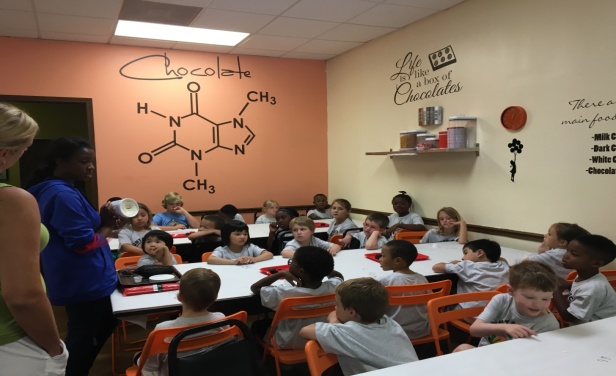 Eastminster Presbyterian ChurchWeekday Ministries Division5801 Hugh Howell RoadStone Mountain, Georgia  30087770.469.9489www.Eastminster.usEastminster School-Age Program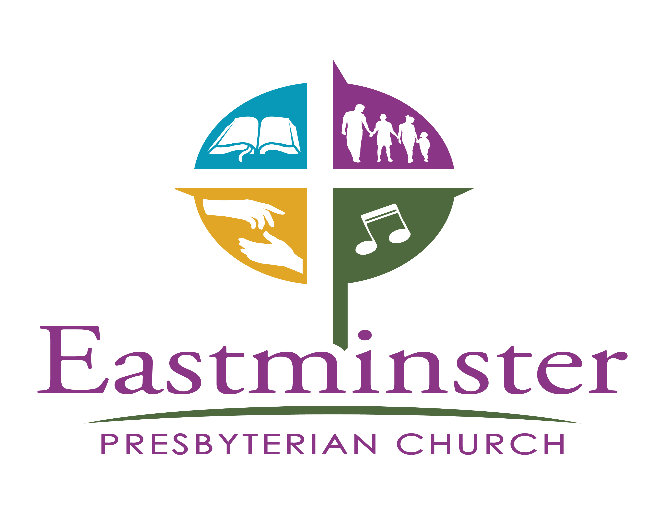 Caleb Clarke, PastorCeleste Sears,Director of Weekday Ministries5801 Hugh Howell RoadStone Mountain, GA  30087770.469.9489www.Eastminster.us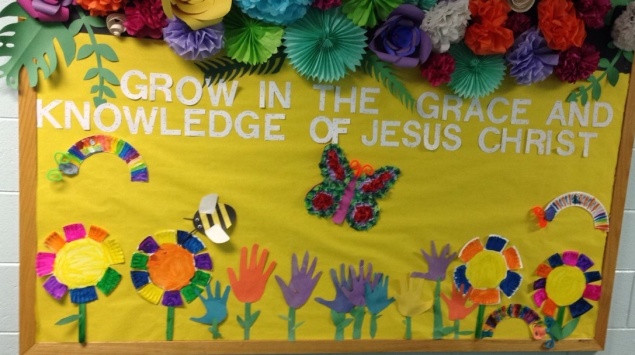 Eastminster Presbyterian ChurchSummer Day Camp2022A Program of the Weekday Ministries Division 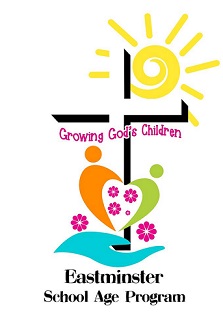 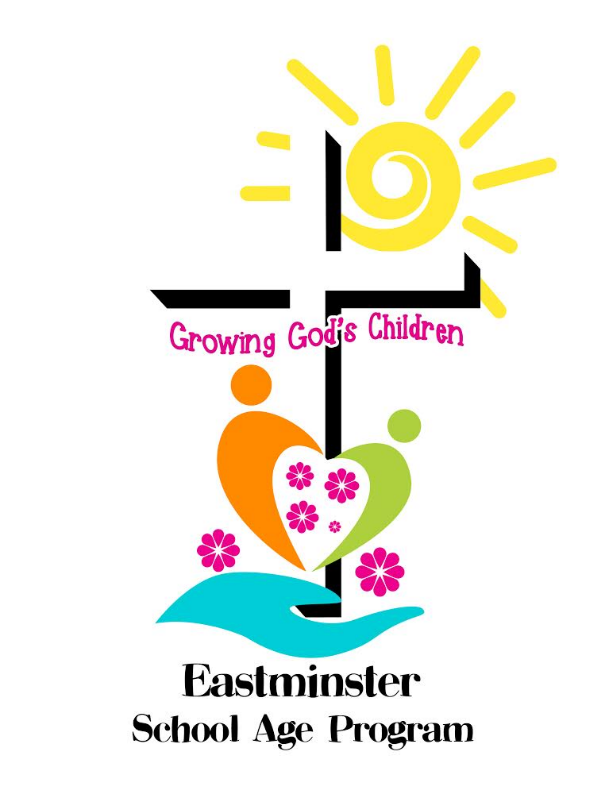 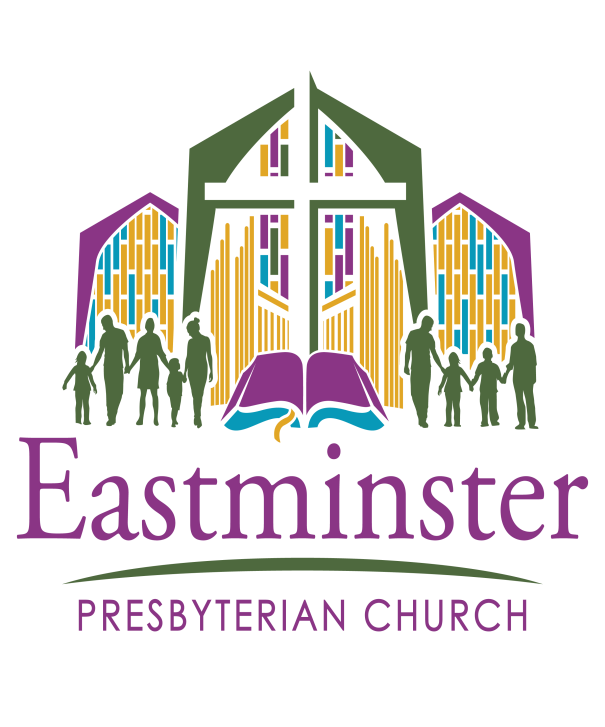 Summer Day Camp Program Areas:Gym, with focus on a variety of sports, including soccer, basketball, volleyball, badminton, and moreArts and CraftsMusic Daily Praise/Worship/Devotional SkitsSummer Academic Practice     Dance/Creative MovementWeeks of Operation:May 31 – June 03June 06 - 10June 13 - 17June 20 - 4June 27 – July 01July 05 – 08July 11 - 15July 18 - 22July 25 - 29Eastminster Summer Day CampOur mission…To provide a high-quality camp experience emphasizing the individual child’s developmental needs; to help the child in his or her mental, emotional, social, physical and spiritual development; and to offer peace of mind to parents with the knowledge that their children are well-supervised and loved.Our staff…is comprised of individuals from our community with a commitment to providing the best summer experience possible for the children of our program.Our facility…We are housed in the lower level of Eastminster Presbyterian Church, and in addition have access to the gymnasium, playground and Sanctuary.Field Trips:Stewart’s Reptile EducationJim Nnark Party Animals AtlAtlanta Ice ForumYellow River WildlifeGem MiningCreekwater Alpaca FarmStone Mountain ParkBuccaneer Cove Water ParkMalibu Grand PrixCamp Cost:$190 per week for 1st child; additional children registering from the same family are $180 each per week. 3 Day Camp M-W-F is $150 per week for 1st child; additional children from the same family are $140each.$80  (non-refundable) registration fee covers the cost of all field trips, a camp T-shirt; and 2 snacks dailyFor More Information:www.eastminster.us             to register online or download registration formsCall 770-469-9489